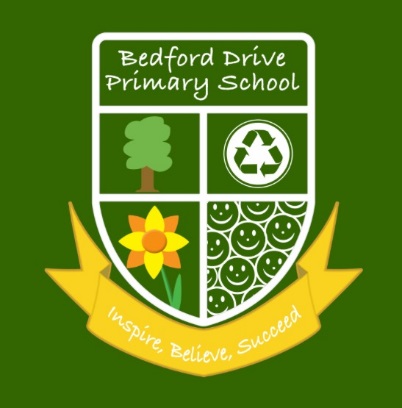 Total PE grant 31st July 2022	£19,311.00Total spent	£17, 591Carry Forward:	£1,720.00Appendix 1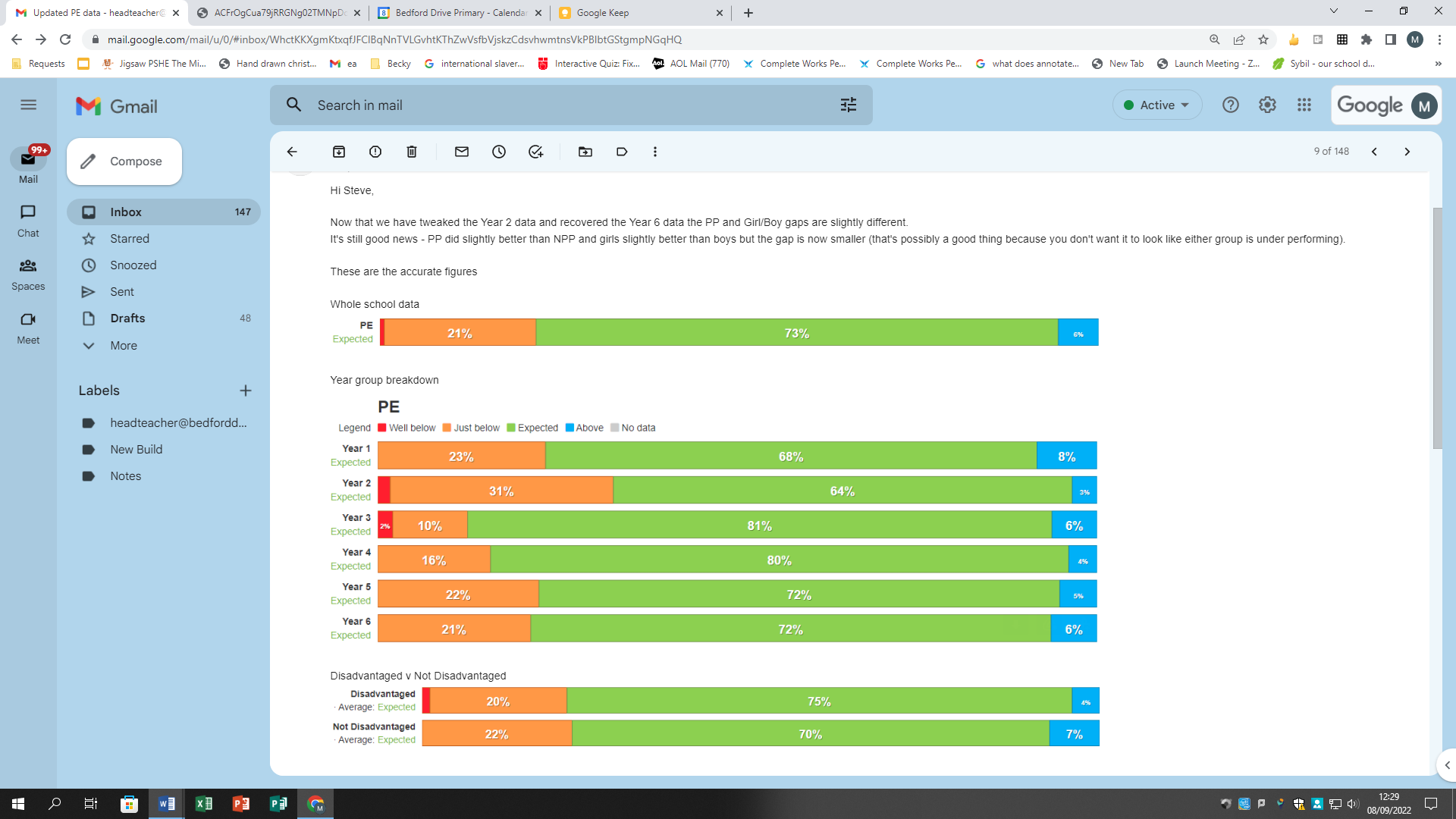 Key achievements to date:Embed a new PE Curriculum into Bedford Drive – The PE HubPurchase P.E. kits for all our children so that every child participates in all lessons.Employed a trainee sports coach to enhance the learning across the P.E departmentTeachers given more support with their own teaching.Re-established links with local clubs and coaches to offer more opportunity to our children.Continued Fitness Friday from lockdown and embedded it into the school week.After-school clubs have returned for KS1 & KS2Swimming for years 4/5/6Additional swimming lessons to catch up the children post Covid.Academic Year: 2021/22Total fund allocated: £19,311Date Updated: 19th July 2022Date Updated: 19th July 2022Date Updated: 19th July 2022Key indicator 1: The engagement of all pupils in regular physical activity – Chief Medical Officers guidelines recommend that primary school pupils undertake at least 30 minutes of physical activity a day in schoolKey indicator 1: The engagement of all pupils in regular physical activity – Chief Medical Officers guidelines recommend that primary school pupils undertake at least 30 minutes of physical activity a day in schoolKey indicator 1: The engagement of all pupils in regular physical activity – Chief Medical Officers guidelines recommend that primary school pupils undertake at least 30 minutes of physical activity a day in schoolKey indicator 1: The engagement of all pupils in regular physical activity – Chief Medical Officers guidelines recommend that primary school pupils undertake at least 30 minutes of physical activity a day in schoolKey indicator 1: The engagement of all pupils in regular physical activity – Chief Medical Officers guidelines recommend that primary school pupils undertake at least 30 minutes of physical activity a day in schoolImpact on pupils Actions to achieve Funding allocatedEvidence and ImpactSustainability and suggested   next steps:To allow all children to access PE safely, in correct attire anddevelop a sense of belonging whilst participating in all PE activities, Including Fitness FridayPE Kits bought for all children across the school  from F2- Y6£3,545All pupils engaged with PE lessons and feel safe when taking part.Self-esteem raised. Further PE kit to be purchased annually for all pupils to maintain the drive to enable all children to participate in active PE lesson each week.Allowed children to access more PE and sport at lunchtime/afterschoolSport Ambassadors to support participation of exercise during lunchtimeA trainee sports coach employed to enhance the learning of our PE and outdoor learning. Dance sessions and small group games implemented£2,250More children able to be active for a longer period of time across the school week.Lunchtime activities organised and productive, resulting in a positive sense of wellbeing and co-operation by the pupilsPupil Voice indicated a positive experience of lunchtimes and participation in the activities.Zone the playground for optimal useDevelop areas for:PhysicalCreativeConstructionImaginativeTraditionalEach KS2 class has sports ambassadors to support their year group in participation of physical activities at lunchtimeKey indicator 2: The profile of PE and sport being raised across the school as a tool for whole school improvementKey indicator 2: The profile of PE and sport being raised across the school as a tool for whole school improvementKey indicator 2: The profile of PE and sport being raised across the school as a tool for whole school improvementKey indicator 2: The profile of PE and sport being raised across the school as a tool for whole school improvementKey indicator 2: The profile of PE and sport being raised across the school as a tool for whole school improvementImpact on pupils Actions to achieve Funding allocatedEvidence and ImpactSustainability and suggested   next steps:Pupils to demonstrate improved self- confidence, resilience and attitude towards being active.Pupils to be part of a team. Coaches to act as role models and inspire the children to have aspirations and be physically active.Staff confidence to be raised in delivering sessions.PE leader runs after school clubs.PE organised CPD lessons for staff and children with high quality coaches to further enhance teachingLocal clubs running after school clubs, Tranmere Rovers – Football afterschool club Y4/5/6,Cheshire County Cricket£300Allows children to experience a range of sports and allows pathways to be created for ongoing participation. Every KS2 class had the opportunity to be taught by county level Cricket coaches. As a school we created a pathway for children to link with local cricket club. Continue to have outside agencies coming into Bedford Drive to offer a wide variety of sport.Key indicator 3: Increased confidence, knowledge and skills of all staff in teaching PE and sportKey indicator 3: Increased confidence, knowledge and skills of all staff in teaching PE and sportKey indicator 3: Increased confidence, knowledge and skills of all staff in teaching PE and sportKey indicator 3: Increased confidence, knowledge and skills of all staff in teaching PE and sportKey indicator 3: Increased confidence, knowledge and skills of all staff in teaching PE and sportImpact on pupils Actions to achieve Funding allocatedEvidence and ImpactSustainability and suggested   next steps:Make sure pupil attainment in all year groups is greater than 75% ARE.Improvements in the quality of national curriculum P.E. teaching. Pupils more engaged and motivated to take part in P.E, which increases attainment. The aim is for all staff to feel confident to deliver curriculum P.E. in a range of areas. Support pupils to develop independent learning, creative thinking, improve their resilience and create more opportunities for regular physical activity within the school day. Subject leader and relevant staff continue to develop knowledge and understanding of the role and uses this to increase and improve the provision of P.E. and sport across the schoolA new PE scheme introduced across the school. – The PE Hub- to support high quality teaching of PE.CPD for staff re new scheme, progression documents and end points to support implementation.To allow teachers to have a better understanding of teaching PE and increase their knowledge of sports that have not been previously taught.  To monitor standards of teaching across the school.£630Teachers have really enjoyed teaching their PE lessons.Through a staff survey, staff have stated that they feel more assured and confident in their teaching.Through pupil voice, pupils have shared a positive experience of PE.Children have noted how they have enjoyed their PE lessons which in turn have encouraged them to join sports club outside of school. See data above in Appendix 1Monitor the implementation of the scheme- Observations to take place throughout each term to monitor teaching.  Staff feedback and pupils voice re the impact of the scheme.To renew subscription. Staff given the opportunity to take part in further quality CPD with the PE Lead. Key indicator 4: Broader experience of a range of sports and activities offered to all pupilsKey indicator 4: Broader experience of a range of sports and activities offered to all pupilsKey indicator 4: Broader experience of a range of sports and activities offered to all pupilsKey indicator 4: Broader experience of a range of sports and activities offered to all pupilsKey indicator 4: Broader experience of a range of sports and activities offered to all pupilsImpact on pupils Actions to achieve Funding allocatedEvidence and ImpactSustainability and suggested   next steps:Opportunities for pupils to engage in new activities- no charge made for attendance at clubs.At least 45% of the whole school to have attended at least one after-school club. Increase opportunities for targeted groups (Pupil Premium, FSM and SEN children) to attend after school activities. To have equipment that allows increased participation during lessons and clubs.To ensure that Y6 pupils can swim the required 25m and understand water safety.Letters via Parent Mail to promote clubsExtra-curricular clubs timetabled for the academic year P.E. Subject Leader to monitor quality of provision offered by outside providers and to monitor children attending. Audit and purchase new equipment as and when required.Organise additional swimming sessions for Y6 pupils alongside Y4/5/6 regular swimming lessons.£265251% of KS1 accessed an afterschool club.42% of KS2 accessed an afterschool club43% of children who attended clubs were pupil premium.More Y6 children left Bedford Drive being more confident in being able to swim, increasing safety and water awareness.Increase the number of children re-engaging with clubs and aim for 70% in 2022-23.Offer more clubs that are free and offer to targeted groups first in academic year 2022/23, including cross countryOn-going additional swimming lessons to be arranged for all Y6 pupils.Children to take part in multiple different events during sports day. New team houses created, allowing the children to feel a sense of a team.Remembrance Cup Sports Day introducedWhole school event which created a family atmosphere. Pupil and parents feedback was that it was a great success. Plan in annual sports day and ensure reserve day is on calendarKey indicator 5: Increased participation in competitive sportKey indicator 5: Increased participation in competitive sportKey indicator 5: Increased participation in competitive sportKey indicator 5: Increased participation in competitive sportKey indicator 5: Increased participation in competitive sportImpact on pupils Actions to achieve Funding allocatedEvidence and ImpactSustainability and suggested   next steps:Increase the number of children who attended these competitions. To develop self-esteem and confidence, eagerness to take part again and the positive feelings associated with competing and representing the school.Children able to feel equipped to play competitive inter/intra sport.Team uniform to be purchased e.g. football kitSubject leader to communicate details of competitions to all staff.Provide opportunities for children to take part in a range of competitions over the year. Hosting of inter-school matches. New team kit/equipment purchasedSports day and out of school competitions planned£324Children felt part of a team in new sports kit. Extra equipment bought allowed more children to be part of school teams.Competitions were held between with local schools. Children took part in competitive and non-competitive sport.To take part in as many competitions as possible.Ongoing sporting matches and competitions to be arranged, so 20% of children from Y3-Y6 compete at least once.Organisation of more events to be held at Bedford Drive next year (intra or against other schools) and Bedford Drive to attend competitions at local schools.Subject leader to speak to staff to choose different children to take part in competitions throughout the 2022/23 academic year and not the same children each time.Develop links with Edsential and local schools to offer a wider range of competitions.To host at least three and attend a further three competitions hosted by other local schools/venues this year.Key indicator 6: Swimming DataKey indicator 6: Swimming DataKey indicator 6: Swimming DataKey indicator 6: Swimming DataKey indicator 6: Swimming DataImpact on pupils Actions to achieve Funding allocatedEvidence and ImpactSustainability and suggested   next steps:At least 50% of Y6 to meet national curriculum requirement or better.All Y6 children will be given the opportunity to reach the requirement within swimming across the school year.Please see below for the swimming data table. £789055% of our Year 6 cohort met the national curriculum requirement to swim competently, confidently and proficiently over a distance of at least 25 metres.57% of children could use a range of strokes effectively and 62% of children could perform safe self-rescue in different water-based situations. Feedback and assessments from swimming instructors and staff.Y6 children will be assessed in the Autumn term of 2022/23 and those who don’t meet the requirements, will be given additional swimming lessons in the summer term.Key indicator 6: Swimming DataAreas for further improvement and baseline evidence of need:Meeting national curriculum requirements for swimming and water safety.What percentage of your current Year 6 cohort swim competently, confidently and proficiently over a distance of at least 25 metres?N.B. Even though your pupils may swim in another year please report on their attainment on leaving primary school at the end of the summer term 2021.Please see note above.55%What percentage of your current Year 6 cohort use a range of strokes effectively [for example, front crawl, backstroke and breaststroke]?Please see note above.57%What percentage of your current Year 6 cohort perform safe self-rescue in different water-based situations?62%Schools can choose to use the Primary PE and sport premium to provide additional provision for swimming but this must be for activity over and above the national curriculum requirements. Have you used it in this way?YesSigned off bySigned off byHead Teacher:R BridgesDate:19/07/22Subject Leader:Stephen Fisher S.FisherDate:19/07/22Governor:D WilliamsonDate:21/07/22